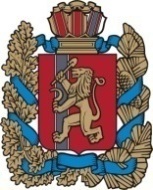 Благовещенский сельский Совет депутатовИрбейского района Красноярского края РЕШЕНИЕ   26.10.2022                               с. Благовещенка                                 №31Об утверждении Положения о порядке включения в стаж муниципальной службы для назначения пенсии за выслугу лет муниципальным служащим администрации Благовещенского сельсовета Ирбейского района Красноярского края иных периодов трудовой деятельности   В соответствии с Федеральным законом от 02.03.2007 №25-ФЗ «О муниципальной службе в Российской Федерации» , Законом Красноярского края от 24.04.2008 №5-1565 «Об особенностях правового регулирования муниципальной службы в Красноярском крае» Благовещенский сельский Совет депутатов Ирбейского района Красноярского края решил.     1.Утвердить Положение о порядке включения в стаж муниципальной службы для назначения пенсии за выслугу лет муниципальным служащим администрации Благовещенского сельсовета иных периодов трудовой деятельности согласно приложению.     2 .Исполнение настоящего Решения возложить на  главу Благовещенского сельсовета Гуменко Д.Л.      3. Настоящее решение вступает в силу в день, следующий за днем его  опубликования  в печатном издании «Вестник Благовещенского сельсовета».Председатель совета депутатов                              Н.И.БоброваГлава  сельсовета                                                       Д.Л.Гуменко                                                                    Приложение к решению                                                                                                 Благовещенского сельского                                                                                                             Совета депутатов от 26.10.2022г №31ПОЛОЖЕНИЕО ПОРЯДКЕ ВКЛЮЧЕНИЯ В СТАЖ МУНИЦИПАЛЬНОЙ СЛУЖБЫ ДЛЯ НАЗНАЧЕНИЯ ПЕНСИИ ЗА ВЫСЛУГУ ЛЕТ МУНИЦИПАЛЬНЫМ СЛУЖАЩИМ ИНЫХ ПЕРИОДОВ ТРУДОВОЙ ДЕЯТЕЛЬНОСТИ1. ОБЩИЕ ПОЛОЖЕНИЯ1.1. Настоящее Положение устанавливает процедуру включения в стаж муниципальной службы для назначения пенсии за выслугу лет муниципальным служащим администрации Благовещенского сельсовета иных периодов трудовой деятельности, предшествовавших муниципальной службе в Благовещенском сельсовете Ирбейского района Красноярского края, помимо периодов замещения должностей, указанных в части 1 статьи 25 Федерального закона от 2 марта 2007 года N 25-ФЗ "О муниципальной службе в Российской Федерации", периодов замещения должностей, перечень которых утвержден Указом Президента Российской Федерации от 20 сентября 2010 года N 1141 "О перечне должностей, периоды службы (работы) в которых включаются в стаж государственной гражданской службы для назначения пенсии за выслугу лет федеральных государственных гражданских служащих".1.2. Настоящее Положение предусматривает право на включение в стаж муниципальной службы в администрации  Благовещенского сельсовета Ирбейского района Красноярского края для назначения пенсии за выслугу лет муниципальным служащим иных периодов трудовой деятельности.        1.3. К иным периодам трудовой деятельности относятся периоды работы на должностях муниципальной службы (муниципальные должности муниципальной службы), руководителей и специалистов в муниципальных учреждениях и муниципальных предприятиях, специалистов и служащих в органах местного самоуправления, опыт и знание работы в которых были необходимы муниципальным служащим для выполнения должностных обязанностей в соответствии с должностной инструкцией по замещаемой должности муниципальной службы.2. ПОРЯДОК ВКЛЮЧЕНИЯ В СТАЖ МУНИЦИПАЛЬНОЙ СЛУЖБЫ ИНЫХ ПЕРИОДОВ ТРУДОВОЙ ДЕЯТЕЛЬНОСТИ2.1. Рассмотрение вопросов, связанных с включением в стаж муниципальной службы в администрации Благовещенского сельсовета  Ирбейского района Красноярского края для назначения пенсии за выслугу лет муниципальным служащим иных периодов трудовой деятельности, осуществляет постоянно действующий коллегиальный орган (комиссия).2.2. Положение о порядке работы постоянно действующего коллегиального органа (комиссии) и ее состав утверждается постановлением Администрации Благовещенского сельсовета Ирбейского района Красноярского края в отношении муниципальных служащих Администрации Благовещенского сельсовета, в отношении муниципальных служащих Благовещенского сельского Совета депутатов - распоряжением Благовещенского сельского Совета депутатов.2.3. Основанием для рассмотрения вопроса о включении иных периодов трудовой деятельности в стаж муниципальной службы для назначения пенсии за выслугу лет является заявление муниципального служащего, согласно форме, установленной приложением к настоящему Порядку, которое подается одновременно с заявлением о назначении пенсии за выслугу лет.2.4. Муниципальный служащий прилагает к заявлению следующие документы:1) копию должностной инструкции или справки о должностных обязанностях по должности, период замещения которой предлагается к зачету в стаж муниципальной службы;2) согласие на обработку персональных данных.2.5. Срок рассмотрения документов - не более одного месяца со дня регистрации заявления муниципального служащего.2.6. Основанием для принятия решения о включении в стаж муниципальной службы иных периодов трудовой деятельности являются:а) соответствие направления деятельности или выполняемой трудовой функции, связанной с исполнением должностных обязанностей в иные периоды работы, предлагаемые к включению в стаж муниципальной службы, направлению деятельности или выполняемой трудовой функции по замещаемой должности муниципальной службы;б) наличие опыта и знаний, приобретенных муниципальным служащим на отдельных должностях руководителей и специалистов предприятий, учреждений и организаций, для выполнения должностных обязанностей в соответствии с должностной инструкцией и квалификационными требованиями;в) представление документов муниципальным служащим, предусмотренных пунктом 2.4 настоящего Порядка.2.7. Основанием для отказа во включении в стаж муниципальной службы иных периодов трудовой деятельности являются:а) опыт и знания, приобретенные в иные периоды осуществления трудовой деятельности, не являются основополагающими и обязательными для выполнения должностных обязанностей по замещаемой должности муниципальной службы;б) ранее осуществляемая трудовая деятельность не отражает отраслевую специфику и соответствующий квалификационный уровень по специальности в соответствии с замещаемой должностью муниципальной службы;в) непредставление или представление неполного перечня документов, указанных в пункте 2.4 настоящего Порядка.2.8. Решение о включении в стаж муниципальной службы Благовещенского сельсовета для назначения пенсии за выслугу лет муниципальным служащим Благовещенского сельского Совета депутатов иных периодов трудовой деятельности принимается председателем Благовещенского сельского Совета депутатов и оформляется распоряжением Благовещенского сельского Совета депутатов.2.9. Решение о включении в стаж муниципальной службы для назначения пенсии за выслугу лет муниципальным служащим Администрации Благовещенского сельсовета иных периодов трудовой деятельности принимается Главой Благовещенского сельсовета и оформляется распоряжением Администрации Благовещенского сельсовета.2.10. Иные периоды трудовой деятельности для включения в стаж муниципальной службы в администрации Благовещенского сельсовета для назначения пенсии за выслугу лет муниципальным служащим исчисляются в годах, месяцах, днях на основании сведений о трудовой деятельности, трудовом стаже, содержащихся в трудовой книжке, военном билете, справке военного комиссариата и иных документах.2.11. Записи в трудовой книжке об иных периодах трудовой деятельности, учитываемых для включения в стаж муниципальной службы в администрации Благовещенского сельсовета для назначения пенсии за выслугу лет муниципальным служащим, должны быть оформлены в соответствии с законодательством Российской Федерации.2.12. При включении в стаж муниципальной службы в администрации Благовещенского сельсовета для назначения пенсии за выслугу лет муниципальным служащим иных периодов трудовой деятельности на должностях муниципальной службы (муниципальные должности муниципальной службы), отдельных должностях руководителей и специалистов в муниципальных учреждениях и муниципальных предприятиях. Специалистов и служащих в органах местного самоуправления, периоды работы в указанных должностях в совокупности не должны превышать десять лет.2.13. Включение муниципальным служащим иных периодов трудовой деятельности в стаж муниципальной службы в администрации Благовещенского сельсовета для назначения пенсии за выслугу лет осуществляется при наличии стажа муниципальной службы в органе местного самоуправления Благовещенского сельсовета не менее 15 лет.Приложениек Порядку включенияв стаж муниципальной службыдля назначения пенсии за выслугу летмуниципальным служащим иных периодовтрудовой деятельностиЗАЯВЛЕНИЕВ____________________________________________________________________            (наименование органа местного самоуправления) от___________________________________________________________________                         (фамилия, имя, отчество заявителя)В соответствии с частью первой статьи 10 Закона Красноярского края от 24.04.2008 N 5-1565 "Об особенностях правового регулирования муниципальной службы в Красноярском крае", статьей 25 Федерального закона от 2 марта 2007 года N 25-ФЗ "О муниципальной службе в Российской Федерации", прошу включить в стаж муниципальной службы периоды работы на должности______________________________________________________________________в органах  местного самоуправления, опыт и знание работы в которых были необходимы муниципальным служащим для исполнения обязанностей по замещаемой должности муниципальной службы, а именно: период работы  в_____________________________________________________________________                (полное наименование предприятия, учреждения, организации) в должности ____________________________________________________________________________________________________________________________________________    ______________________________________________________________________        __________________________________________________________________________________________________________________________________________________________________________________________________________________                     (с указанием конкретного опыта и знаний (трудовых функций)с "____" __________________ 20___ г. по "____" _______________ 20___ г.К заявлению прилагаю следующие документы:________________________________________________________________________________________________________________________________________________________________________________________________________________________________________      ____________________               (дата)                              (подпись заявителя)